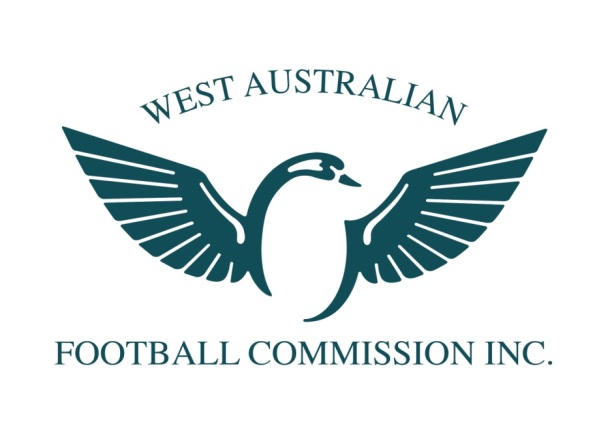 2014 WAFC Female Football Talent AcademyFemale Football Talent Academy: ManagerPOSITION TITLE: Female Football Talent Academy:  Manager (16-18yrs)DATE ASSUMED POSITION: November 2013REQUIREMENTS: 1 x 2 hour Saturday morning session per month + 2 representative gamesEXPECTED DATE TO CEASE POSITION: November 2015KEY FOCUS OF THE ORGANISATION To enhance and promote Australian Football throughout the community, encourage greater levels of participation for young females, enjoyment and commitment by individuals, community groups, business and governmentKEY FOCUS OF THIS POSITION To create an elite developmental environment that is conducive to both learning and enjoyment for young female football playersContribute to the development of skills, physical attributes, football knowledge, personal growth and self-esteem of all playersEstablish, implement and coordinate appropriate training programs that maximises the development of all playersLead and influence all players and staff in a positive manner. MANAGER REQUIREMENTSPlanning and Implementing Training SessionsAttend training sessionsWhere required be responsible for training facilities general lock up, maintenance of equipment and distribution of gearDistribute handouts/information pertaining to programContact players re: change of venues, times, training requirementsMaintain accurate player profiles, contact details, medical formsKeep accurate record of training attendanceDevelop close rapport with playing group and act as a liaison between players and  parents as neededEffectively liaise with Assistant Coach, State Coaches and WAFC Female High Performance ManagerAbility to report  and contribute to the planning review process at the conclusion of the program in conjunction with all coaches Human ResourcesEncouragement and support of players individual developmentProvide feedback to all players where relevant Report to the Head Coach and WAFC Female High Performance Manager on all matters pertaining to the program and player welfareLiaise closely with the Head Coach on all matters pertaining to the program and player welfareAssist in the mentoring of the playing group Demonstrate leadership and feedback to all players, parents and coachesWork cohesively with other Assistant Coaches and State CoachesPossess sound conflict resolution skills Information, Communication and ManagementProvision of accurate and timely feedback (verbal, written, visual) to all players/staff (including medical and support staff)Appropriate instructions to players at training sessions and representative games Collate player/staff clothing sizesLiaise effectively with all coaching and support staffContribute to reviews with the support of all staffTalent ID and SelectionLiaise with selectors and Assistant Coaches on matters of team/ squad selection & talent identificationLiaise with the Female High Performance Manager re: the new Talent AcademyFootball KnowledgeDemonstrate some knowledge of coaching techniques / strategiesSound knowledge of WAFC Talent Pathways and programsCommitment to ongoing personal development in the area of coach educationPublic RelationsAttend all functions as requested by the WAFC relating to the WA State U 18 Youth Girls TeamCommunicate with the Female High Performance Manager when requiredThe Team Manager shall wear approved WAFC State apparel for all training sessions, team or representative functions and matches.Attend the Lap of Honour to represent the team at the WAFL Grand Final in SeptemberPersonal TraitsAbility to demonstrate empathy  for players and staffAbility to demonstrate  honesty and integrity in all roles within the Talent Academy Ability to motivate through a variety of mediums Ability to facilitate players and/ or staff personal developmentHighly developed and proven written, verbal and visual interpersonal skillsHighly organised Meticulous organisationSELECTION CRITERIA REQUIRED:1. Demonstrated high levels of organisational skills on multiple levels 2. Demonstrated knowledge, involvement and understanding of talent development programs3. Highly developed verbal and written communication skills4. Demonstrated ability to formulate and communicate sequential programming and planning skills5. Demonstrated ability to nurture talented athletes6. Demonstrated ability to develop high levels of team spirit and unity7. Hold a current Working With Children CheckPlease note - current State Female Coaching staff are not permitted to apply for this position. Applications should include a 1 page covering letter, a relevant CV and address the 7 selection criteria. Applications not fulfilling these requirements will not be considered. Questions or queries may be directed to Alison Moore on 0430868145 or amoore@wafc.com.au All applications should be received by 5.00pm Wednesday 13/11/2013 and addressed to; Alison Moore, WAFC Female High Performance Manager, P.O.  Box 275, Subiaco WA 6904 Email: amoore@wafc.com.au 